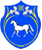 РОССИЙСКАЯ ФЕДЕРАЦИЯРЕСПУБЛИКА ХАКАСИЯАДМИНИСТРАЦИЯСОЛЕНООЗЕРНОГО  СЕЛЬСОВЕТАПОСТАНОВЛЕНИЕ   от  03 сентября  2018 г.                   с. Соленоозерное                              №  86ФК                                                                                                            Об утверждении Порядка проведения анализа осуществления главнымиадминистраторами бюджетных средств внутреннего финансового контроля В соответствии с пунктом 4 статьи 157 Бюджетного кодекса Российской Федерации, Уставом муниципального образования Соленоозерный сельсовет Ширинского района Республики Хакасия, администрация Соленоозерного сельсовета п о с т а н о в л я е т:	1. Утвердить Порядок проведения анализа осуществления главными администраторами бюджетных средств внутреннего финансового контроля согласно приложению к настоящему Постановлению.	2. Настоящее постановление вступает в силу после его  официального обнародования на информационных стендах  и информационно-телекоммуникационной сети Интернет.	3.Контроль за выполнением данного постановления оставляю за собой.Глава Соленоозерного сельсовета:                                              В. И. КуруПорядокпроведения анализа осуществления главными администраторами бюджетных средств внутреннего финансового контроля I. Общие положенияНастоящий порядок разработан в целях обеспечения реализации полномочий, определенных положениями пункта 4 статьи 157 Бюджетного кодекса Российской Федерации, и устанавливает правила проведения Администрацией Соленоозерного сельсовета (далее Администрация),  анализа осуществления главными распорядителями средств бюджета Соленоозерного сельсовета, главными администраторами источников финансирования дефицита бюджета Соленоозерного  сельсовета внутреннего финансового контроля.Анализ осуществления главными администраторами средств бюджета Соленоозерного сельсовета внутреннего финансового контроля (далее - Анализ) организуется и проводится в соответствии с законодательством Российской Федерации, нормативными  правовыми и иными актами Администрации Соленоозерного сельсовета, а также настоящим Порядком.Целью Анализа является оценка системы внутреннего финансового контроля, осуществляемого главными администраторами средств бюджета Соленоозерного сельсовета, по уровню выявления нарушений бюджетного законодательства и иных нормативных правовых актов, регулирующих бюджетные правоотношения.II. Планирование проведения анализа осуществления главными администраторами средств бюджета Соленоозерного сельсовета внутреннего финансового контроля 2.1. Анализ проводится на основании пунктов Плана контрольных мероприятий по направлению внутреннего муниципального финансового контроля  на соответствующий год (далее - План), согласовываемого Главой Соленоозерного сельсовета.III. Проведение анализа осуществления главными администраторами средств бюджета Соленоозерного сельсовета внутреннего финансового контроля Анализ проводится должностными лицами администрации. Анализ, проводимый по результатам контрольных мероприятий внутреннего муниципального финансового контроля, проводится на основании поручения главы Соленоозерного сельсовета о проведении указанных контрольных мероприятий. При проведении Анализа, проводимого в ходе мероприятий внутреннего муниципального финансового контроля в отношении главного администратора средств бюджета Соленоозерного сельсовета, поручение о проведении такого контрольного мероприятия должно содержать отдельный пункт, в котором  указываются:анализируемый период осуществления главным администратором средств бюджета Соленоозерного  сельсовета  внутреннего финансового контроля;должности, фамилии, имена, отчества должностных лиц, ответственных за проведение Анализа;наименование доходов, расходов, источников финансирования дефицита бюджета Соленоозерного сельсовета, в отношении которых надлежит провести анализ осуществления внутреннего финансового контроля и внутреннего финансового аудита.Анализ, проводимый вне рамок контрольных мероприятий внутреннего муниципального финансового контроля, проводится на основании поручения главы Соленоозерного сельсовета  о проведении анализа осуществления главными администраторами средств бюджета Соленоозерного сельсовета  внутреннего финансового контроля и внутреннего финансового аудита (далее - Поручение).В Поручении указываются:наименование главного администратора средств бюджета Соленоозерного сельсовета; дата начала и окончания проведения Анализа;-анализируемый период осуществления главным администратором средств бюджета Соленоозерного сельсовета внутреннего финансового контроля и внутреннего финансового аудита;-должность, фамилии, имена, отчества должностных лиц, ответственных за проведение Анализа.Анализ проводится посредством изучения документов, материалов и информации, полученной от главного администратора средств бюджета Соленоозерного сельсовета.Анализ, проводимый в ходе контрольных мероприятий внутреннего муниципального финансового контроля, проводится, в том числе, посредством изучения документов, материалов и информации, полученной в ходе соответствующих контрольных мероприятий, проведенных администрацией.При проведении Анализа исследуются:осуществление главным распорядителем средств бюджета Соленоозерного сельсовета  внутреннего финансового контроля, направленного на:соблюдение внутренних стандартов и процедур составления и исполнения бюджета по расходам, включая расходы на закупку товаров, работ, услуг для обеспечения муниципальных нужд;подготовку и организацию мер по повышению экономности и результативности использования бюджетных средств;осуществление главным администратором средств бюджета Соленоозерного сельсовета внутреннего финансового контроля, направленного на соблюдение внутренних стандартов и процедур составления и исполнения бюджета по доходам;осуществление главным администратором средств бюджета Соленоозерного сельсовета внутреннего финансового контроля, направленного на соблюдение внутренних стандартов и процедур составления и исполнения бюджета по источникам финансирования дефицита бюджета;осуществление главным администратором средств бюджета Соленоозерного сельсовета внутреннего финансового контроля, направленного на соблюдение внутренних стандартов и процедур составления бюджетной отчетности и ведению бюджетного учета этим главным администратором средств Соленоозерного сельсовета и подведомственными ему администраторами средств бюджета Соленоозерного сельсовета;осуществление главным администратором средств бюджета Соленоозерного сельсовета (их уполномоченными должностными лицами) на основе функциональной независимости внутреннего финансового аудита в целях:оценки надежности внутреннего финансового контроля и подготовки рекомендации по повышению его эффективности;подготовки предложений по повышению экономности и результативности использования бюджетных средств.IV. Оформление результатов осуществления анализа главнымиадминистраторами средств бюджета Соленоозерного сельсовета внутреннего финансового контроля и внутреннего финансового аудита за соответствующий годПо результатам Анализа готовятся и направляются в адрес главных администраторов средств бюджета Соленоозерного сельсовета рекомендации по организации внутреннего финансового контроля (далее - Рекомендации).Рекомендации должны содержать следующие сведения:наименование главного администратора средств бюджета Соленоозерного сельсовета;номер и дату поручения главы Соленоозерного сельсовета  о проведении Анализа;дату начала и окончания проведения Анализа;анализируемый период осуществления главным администратором средств бюджета Соленоозерного сельсовета внутреннего финансового контроля;описание проведенного Анализа;сведения о текущем состоянии осуществления главным администратором средств бюджета Соленоозерного сельсовета внутреннего финансового контроля;выявленные недостатки в осуществлении главным администратором средств бюджета Соленоозерного сельсовета внутреннего финансового контроля;оценку осуществления главным администратором средств бюджета Соленоозерного сельсовета внутреннего финансового контроля, а также рекомендации по улучшению осуществления внутреннего финансового контроля и внутреннего финансового аудита.Рекомендации готовятся должностными лицами  администрации Соленоозерного сельсовета, ответственным за проведение Анализа и подписываются не позднее даты окончания проведения Анализа, указанной в Поручении. Рекомендации утверждаются главой Соленоозерного сельсовета.Рекомендации направляются главному администратору средств бюджета Соленоозерного сельсовета не позднее 5 рабочих дней с момента их утверждения.V. Реализация результатов анализа осуществления главными администраторами средств бюджета Соленоозерного сельсовета внутреннего финансового контроля и внутреннего финансового аудита за соответствующий год5.1. Результаты проведения анализа осуществления главными администраторами средств бюджета Соленоозерного сельсовета внутреннего финансового контроля и внутреннего финансового аудита за соответствующий год включаются в состав отчетности о результатах проведения контрольных мероприятий по направлению внутреннего муниципального финансового контроля.Приложение к постановлению администрации Соленоозерного сельсоветаот  03.09. 2018 г.  №  86ФК